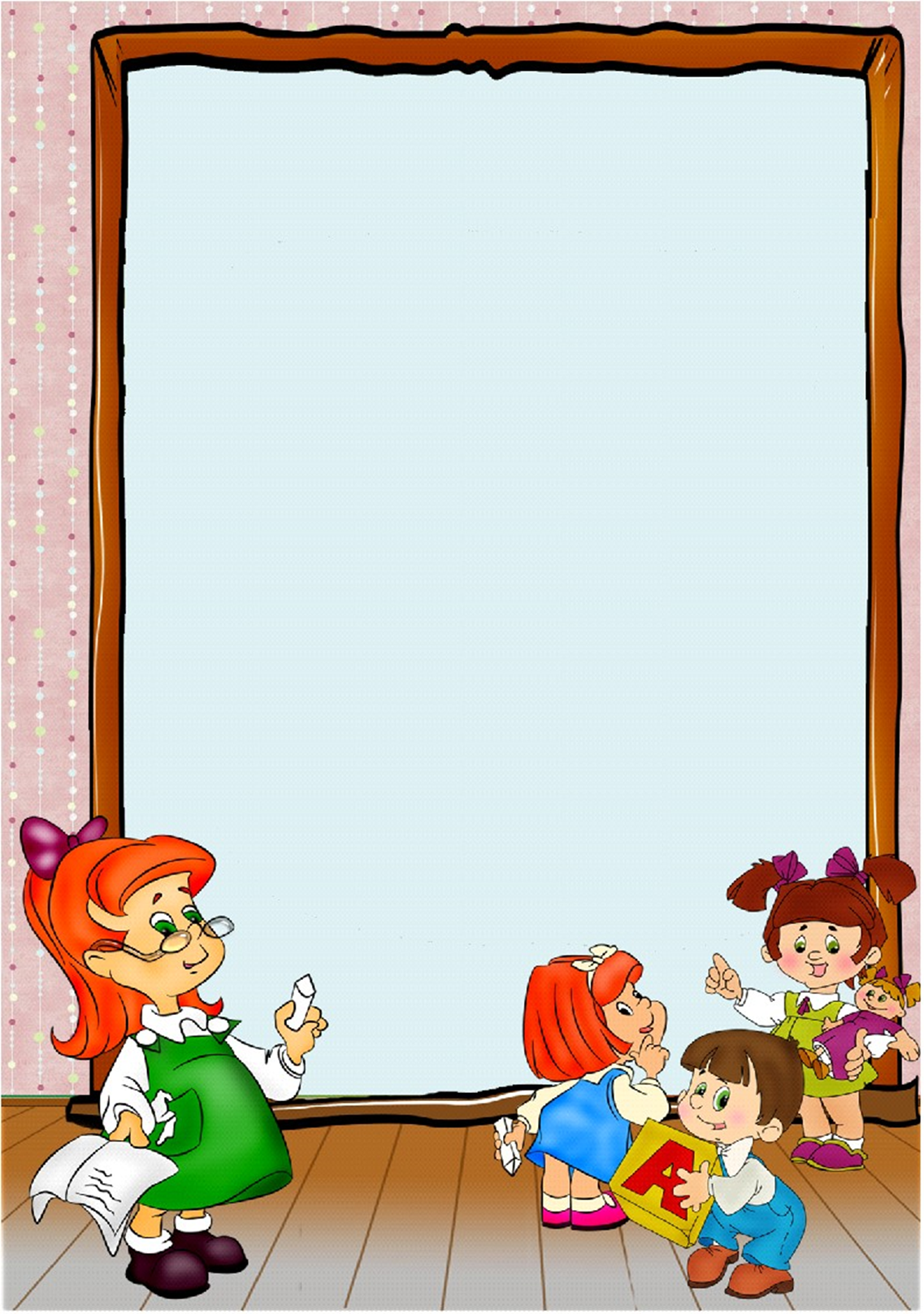 ПОКАЗАТЕЛЬ НОРМАЛЬНОГО РАЗВИТИЯ РЕЧИ У ДЕТЕЙ ОТ 1 ГОДА ДО 6 ЛЕТ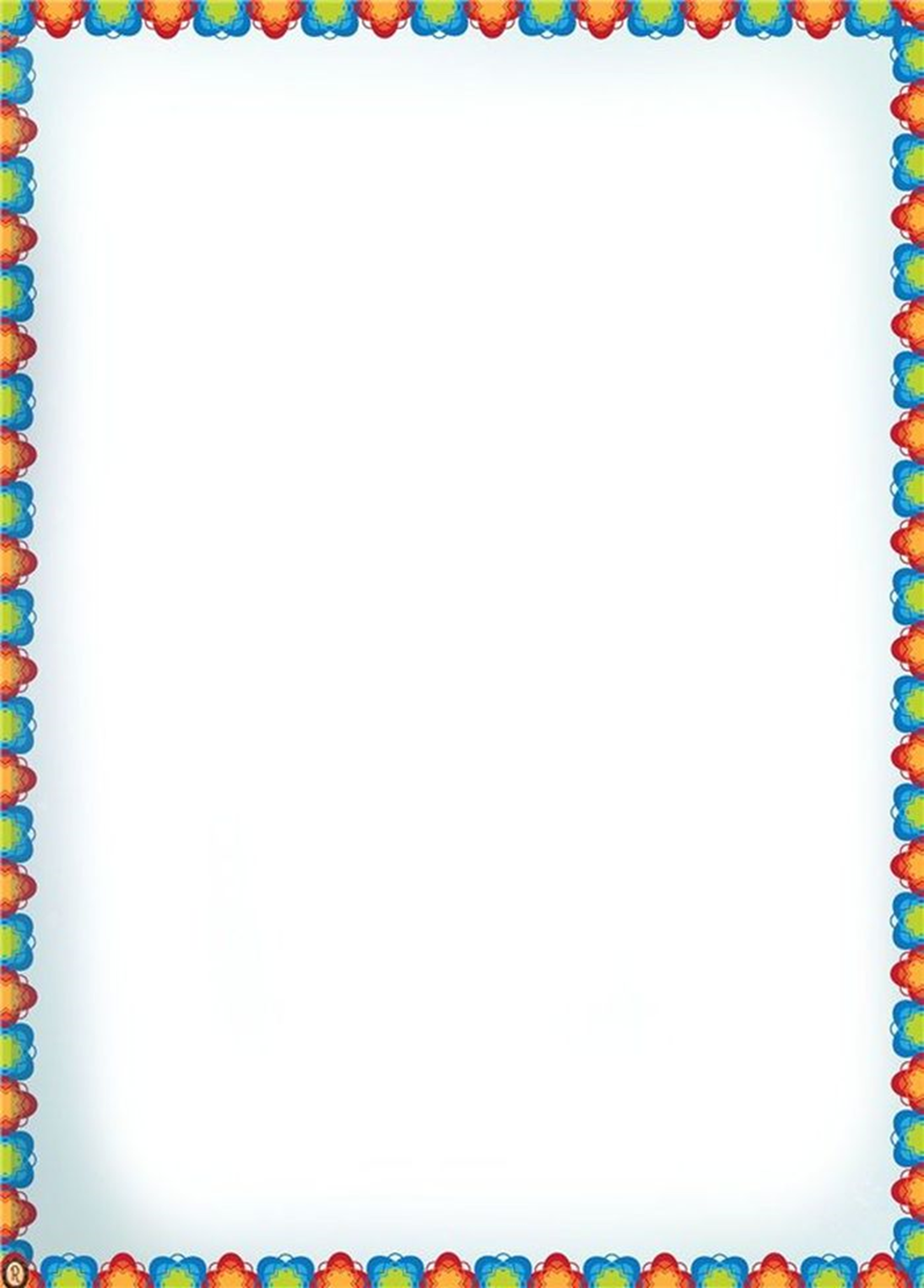 ПОКАЗАТЕЛЬ НОРМАЛЬНОГО РАЗВИТИЯ РЕЧИ У ДЕТЕЙ ОТ 1 ГОДА ДО 6 ЛЕТВозраст ребенкаРечевые навыки1 год Появление однословных предложений.1 год 3 мес.Словарный запас 30 слов.1,5 годаСловарный запас 40-50 слов. Легко повторяет часто слышимые слова.1,5 – 2 годаПоявление фраз, двухсловных предложений.1,5 – 2 годаПервый период вопросов: «Что это?», «Где?», «Куда?»2 годаСловарный запас 200-300 слов.Начинает пользоваться прилагательными, местоимениями и предлогами.Появление трехсловных предложений.2,5 годаПоявление многословных предложений.2,5 – 3 годаМогут сохраняться трудности звукопроизношения (свистящие, шипящие, сонорные звуки).3 годаСловарный запас до 800 – 1000 слов.Употребление грамматических форм: изменение существительных по падежам и числам, глаголов – по родам, временам, числам и лицам.3 – 4 годаВторой период вопросов: «Почему?», «Когда?».Фразы становятся длиннее, их смысл усложняется. Могут сохраняться недостатки в произношении ряда слов (длинных и малознакомых), нечеткость произношения ряда звуков.4 годаДети изъясняются развернутыми предложениями, включающими почти все части речи.Умеют группировать предметы по классам: одежда, посуда, мебель, животные и др.Словарный запас до 2000 слов.4 - 5 летВысказывания приобретают форму короткого рассказа.Исчезают почти все возрастные нарушения звукопроизношения.5 летУмеют составить по картинке рассказ из нескольких предложений.Правильно отвечают на вопросы по сюжеты рассказа.Словарный запас до 2500 слов.6 летВ речи возрастает количество простых распространенных и сложных предложений. Во фразах используются все основные части речи.Отсутствуют недостатки всех звуков речи и слов.